KARTA PRZEDMIOTU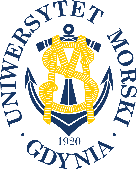 UNIWERSYTET MORSKI W GDYNIWydział Zarządzania i Nauk o Jakości 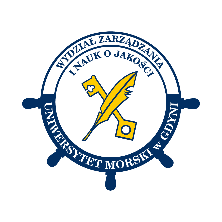 Kod przedmiotuNazwa przedmiotuw jęz. polskimKOMUNIKACJA Z KLIENTEMKod przedmiotuNazwa przedmiotuw jęz. angielskimCOMMUNICATION WITH THE CUSTOMERKierunekZarządzanie SpecjalnośćEkonomia Menedżerska Poziom kształceniastudia pierwszego stopnia Forma studiówniestacjonarne Profil kształceniaogólnoakademicki Status przedmiotuobowiązkowy Rygorzaliczenie Semestr studiówLiczba punktów ECTSLiczba godzin w tygodniuLiczba godzin w tygodniuLiczba godzin w tygodniuLiczba godzin w tygodniuLiczba godzin w semestrzeLiczba godzin w semestrzeLiczba godzin w semestrzeLiczba godzin w semestrzeSemestr studiówLiczba punktów ECTSWCLPWCLPIV 19Razem w czasie studiówRazem w czasie studiówRazem w czasie studiówRazem w czasie studiówRazem w czasie studiówRazem w czasie studiów9999Wymagania w zakresie wiedzy, umiejętności i innych kompetencjiWymagana znajomość zagadnień z zakresu obsługi klienta, marketingu i komunikacji interpersonalnej.Cele przedmiotuCelem przedmiotu jest nabycie pogłębionej wiedzy z zakresu komunikacji z klientem oraz nabycie umiejętności wykorzystania tej wiedzy w procesie zarządzania współczesną organizacją.Osiągane efekty uczenia się dla przedmiotu (EKP)Osiągane efekty uczenia się dla przedmiotu (EKP)Osiągane efekty uczenia się dla przedmiotu (EKP)SymbolPo zakończeniu przedmiotu student:Odniesienie do kierunkowych efektów kształceniaEKP_01 zna zróżnicowane  formy komunikowania się z klientami.NK_W03, NK_U03EKP_02rozumie uwarunkowania skutecznej komunikacji z klientem.NK_W03, NK_U03, NK_K01EKP_03rozwiązuje problemy komunikacyjne i odpowiada na obiekcje klienta umiejętnie prezentując  ofertę przedsiębiorstw.NK_W03, NK_U03, NK_U06Treści programoweLiczba godzinLiczba godzinLiczba godzinLiczba godzinOdniesienie do EKPTreści programoweWCLPOdniesienie do EKPKomunikacja jako  element profesjonalnej  obsługi klienta .2 EKP_01, EKP_02Potrzeby  współczesnego klienta a sposoby komunikowania oferty przedsiębiorstw – łamanie obiekcji, redukcja postrzeganego ryzyka zakupu. 2EKP_02, EKP_03, Zdalna komunikacja z klientem. Komunikacja telefoniczna i  elektroniczna. 2 EKP_01, EKP_02, Niestandardowe formy komunikacji. Wybrane przykłady. 1 EKP_01, EKP_02Sytuacje trudne/nieprzewidziane - wymagania procesu komunikacji z różnymi typami klientów. Przykłady dobrych praktyk.2EKP_02 , EKP_03Łącznie godzin9Metody weryfikacji efektów uczenia się dla przedmiotuMetody weryfikacji efektów uczenia się dla przedmiotuMetody weryfikacji efektów uczenia się dla przedmiotuMetody weryfikacji efektów uczenia się dla przedmiotuMetody weryfikacji efektów uczenia się dla przedmiotuMetody weryfikacji efektów uczenia się dla przedmiotuMetody weryfikacji efektów uczenia się dla przedmiotuMetody weryfikacji efektów uczenia się dla przedmiotuMetody weryfikacji efektów uczenia się dla przedmiotuMetody weryfikacji efektów uczenia się dla przedmiotuSymbol EKPTestEgzamin ustnyEgzamin pisemnyKolokwiumSprawozdanieProjektPrezentacjaZaliczenie praktyczneInneEKP_01 xEKP_02 xEKP_03 xKryteria zaliczenia przedmiotuZaliczenie wykładów: test końcowy pisemny (T- 60% punktów możliwych do zdobycia). Ocena końcowa jest oceną 
z testu.Nakład pracy studentaNakład pracy studentaNakład pracy studentaNakład pracy studentaNakład pracy studentaNakład pracy studentaForma aktywnościSzacunkowa liczba godzin przeznaczona na zrealizowanie aktywnościSzacunkowa liczba godzin przeznaczona na zrealizowanie aktywnościSzacunkowa liczba godzin przeznaczona na zrealizowanie aktywnościSzacunkowa liczba godzin przeznaczona na zrealizowanie aktywnościSzacunkowa liczba godzin przeznaczona na zrealizowanie aktywnościForma aktywnościWCLLPGodziny kontaktowe9Czytanie literatury15Przygotowanie do zajęć ćwiczeniowych, laboratoryjnych, projektowychPrzygotowanie do egzaminu, zaliczenia15Opracowanie dokumentacji projektu/sprawozdaniaUczestnictwo w zaliczeniach i egzaminach4Udział w konsultacjach 5Łącznie godzin48Sumaryczna liczba godzin dla przedmiotuSumaryczna liczba punktów ECTS dla przedmiotu11111Liczba godzinLiczba godzinLiczba godzinECTSECTSObciążenie studenta związane z zajęciami praktycznymiObciążenie studenta na zajęciach wymagających bezpośredniego udziału nauczycieli akademickich18181811Literatura podstawowa Barge J.K., Spitzberg B. H., Komunikacja między ludźmi, Wydawnictwo Naukowe PWN, Warszawa 2015Grobelna, A. Dębski, M. Górska-Warsewicz,H ., Marka jako źródło  kształtowania konkurencyjności  w branży turystycznej, Wyd. Difin, Warszawa 2017Hartley K., Komunikacja w kryzysie. Jak zrozumieć i kształtować zachowanie konsumentów, aby wasza marka cieszyła się jeszcze większym zaufaniem,  Wydawnictwo Naukowe PWN, Warszawa 2020Martin W.B., Zarządzanie jakością obsługi w restauracjach i hotelach, Wyd. Oficyna Ekonomiczna, Kraków 2006Jaworowicz M., Jaworowicz, P. (2017), Skuteczna komunikacja w nowoczesnej organizacji, Wyd. Difin, WarszawaLiteratura uzupełniająca Grobelna, A.,  Zachowania klientów a wyczerpanie emocjonalne pracowników branży hotelarskiej. Konsekwencje dla procesu obsługi , Prace Naukowe Uniwersytetu Ekonomicznego we Wrocławiu  Nr 379 Gospodarka turystyczna w regionie Przedsiębiorstwo. Samorząd. Współpraca, Wydawnictwo Uniwersytetu Ekonomicznego we Wrocławiu Wrocław 2015,  s. 383- 395Jak zapewnić znakomitą obsługę klientów, Wyd. Oficyna Ekonomiczna Kraków, Kraków 2006Baker A., Doskonała umiejętność komunikacji,  Wyd. Helion, Gliwice 2004Osoba odpowiedzialna za przedmiotOsoba odpowiedzialna za przedmiotdr Aleksandra GrobelnaKZiEPozostałe osoby prowadzące przedmiotPozostałe osoby prowadzące przedmiotdr Ewa Wyszkowska-WróbelKZiE